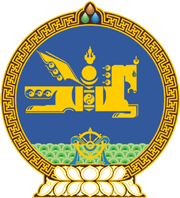 МОНГОЛ УЛСЫН ХУУЛЬ2023 оны 07 сарын 07 өдөр                                                                  Төрийн ордон, Улаанбаатар хот    ЖЕНДЭРИЙН ЭРХ ТЭГШ БАЙДЛЫГ     ХАНГАХ ТУХАЙ ХУУЛИЙН ЗАРИМ ХЭСЭГ     ХҮЧИНГҮЙ БОЛСОНД ТООЦОХ ТУХАЙ1 дүгээр зүйл.Жендэрийн эрх тэгш байдлыг хангах тухай хуулийн 12 дугаар зүйлийн 12.4 дэх хэсгийг хүчингүй болсонд тооцсугай. 2 дугаар зүйл.Энэ хуулийг Боловсролын ерөнхий хууль /Шинэчилсэн найруулга/ хүчин төгөлдөр болсон өдрөөс эхлэн дагаж мөрдөнө. МОНГОЛ УЛСЫНИХ ХУРЛЫН ДАРГА 				Г.ЗАНДАНШАТАР